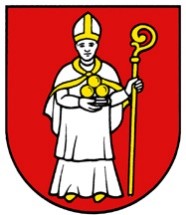 O B E C   T O M Á Š O Vul. 1. mája č. 5, 900 44  TomášovTel. č. 02/45958130,  fax. 02/45958195, IČO: 00305120www.tomasov.skPríloha č. 3NÁVRH UCHÁDZAČANA PLNENIE KRITÉRIÍ  A CENOVÁ TABUĽKA NA ZÁKAZKU:  „Vybudovanie a skvalitnenie technického vybavenia odborných  učební ZŠ Tomášov, časť 2: IKT (Informačná a komunikačná technika)“údaje, ktoré budú zverejnené na otváraní ponÚk v súlade  s § 52  ods. 3  zákona č. 343/2015 Z. z. o verejnom obstarávaní a doplnení niekorých zákonovIdentifikačné údaje uchádzača:  Obchodné meno uchádzača 	Adresa alebo sídlo uchádzača 	Štatutárny orgán:		IČO: 				IČ DPH:			Kontakt (tel., mail):			Číslo účtu:      Uchádzač uvedie:  	Som / Nie som platcom DPH.			(Nehodiace prečiarknuť!)Cena stanovená za celý predmet zákazky obsahuje všetky náklady súvisiace s predmetom obstarávania v súlade s opisom predmetu zákazky. V súvislosti s touto zákazkou nevzniknú verejnému obstarávateľovi  žiadne iné dodatočné náklady.                                                                                                     	.....................................................								            Pečiatka a podpis								   štatutárneho zástupcu uchádzačaV ..............................., dňa ..............................P. č.Názov položky/ tovaruMerná jednotka (MJ)Cena za MJ v EUR s DPHCelková cenaza požadované množstvov EURbezDPHSuma DPH v EURCelková cenaza požadované množstvo v EURs DPH1.Interaktívny projektor + projekčná tabuľa + interaktívne pero1 sada2.Softvér vrátane adaptéra pre bezdrôtový prenos obrazu a montážnej sady1 sada3.Učiteľské PC (vrátane základného príslušenstva - monitor, klávesnica, myš)1 sada4.Klientske stanice (vrátane základného príslušenstva - monitor, klávesnica, myš) pre žiakov 16 sada5.Digitálne jazykové laboratórium (softvér, elektronická jednotka na prenos a konverziu signálu, zariadenie na prenos zvuku, slúchadlá, komunikačné zariadenie), resp. wifi1 sada6.Interaktívny projektor + projekčná tabuľa + interaktívne pero1 sada7.Softvér vrátane adaptéra pre bezdrôtový prenos obrazu a montážnej sady1 sada8.Učiteľské PC (vrátane základného príslušenstva - monitor, klávesnica, myš)1 sada9.Klientske stanice (vrátane základného príslušenstva - monitor, klávesnica, myš) pre žiakov 16 sada10.Digitálne jazykové laboratórium (softvér, elektronická jednotka na prenos a konverziu signálu, zariadenie na prenos zvuku, slúchadlá, komunikačné zariadenie), resp. wifi1sada11.Interaktívna tabuľa + dataprojektor k interaktívnej tabuli1 sada12.Notebook pre učiteľa + aplikačný softvér1 sada13.Vizualizér1 ks14.Interaktívny projektor + projekčná tabuľa  + interaktívne pero1 sada15.Softvér k interaktívnemu projektoru vrátane adaptéra pre bezdrôtový prenos obrazu a montážnej sady1 ks16.Učiteľský notebook 1 sada17.Notebook/tablet (vrátane základného príslušenstva - myš)16 sada18.Zázemie pre učiteľov (notebook)2 ks19.Zázemie pre učiteľov (multifunkčná tlačiareň)1 ks20.3D tlačiareň, softvér1 súbor21.Školský server, kabeláž, resp. wifi, softvér1 sada22.Operačný systém, kancelársky balík (textový a tabuľkový editor, program na tvorbu prezentácií), ďalší e-learning softvér1 sadaKritérium na vyhodnotenie ponúkNajnižšia cena v EUR vrátane DPH za celý predmet zákazkyKritérium na vyhodnotenie ponúkNajnižšia cena v EUR vrátane DPH za celý predmet zákazkyKritérium na vyhodnotenie ponúkNajnižšia cena v EUR vrátane DPH za celý predmet zákazkyKritérium na vyhodnotenie ponúkNajnižšia cena v EUR vrátane DPH za celý predmet zákazkyKritérium na vyhodnotenie ponúkNajnižšia cena v EUR vrátane DPH za celý predmet zákazkyKritérium na vyhodnotenie ponúkNajnižšia cena v EUR vrátane DPH za celý predmet zákazky